kAlimentación saludable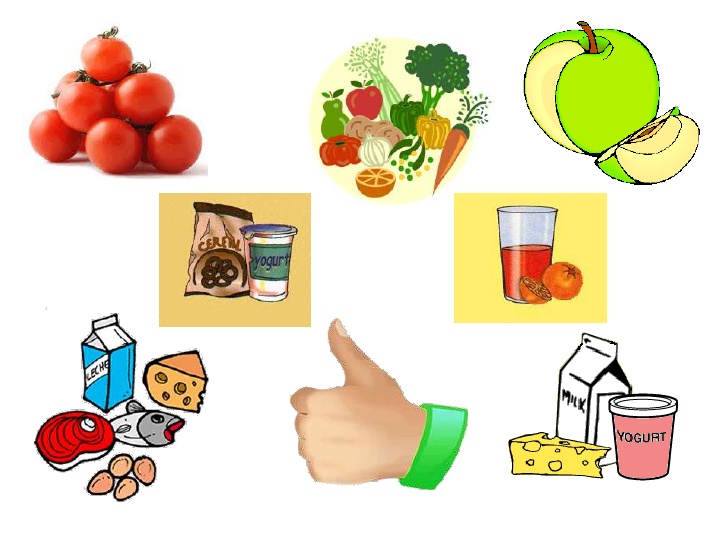 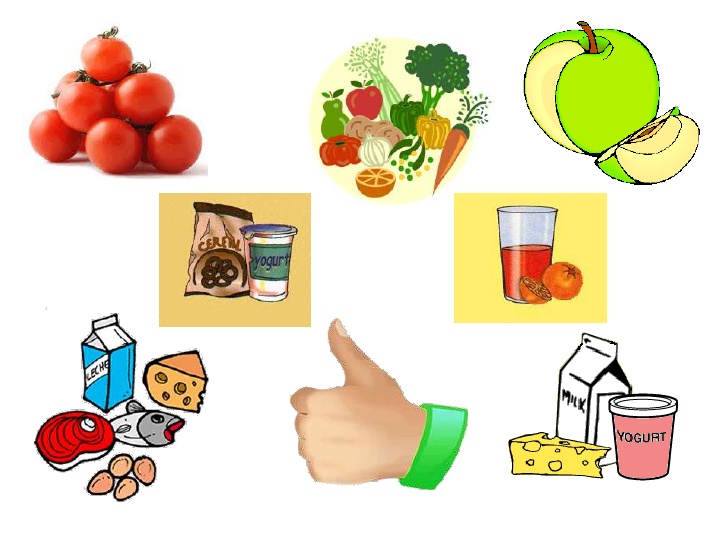 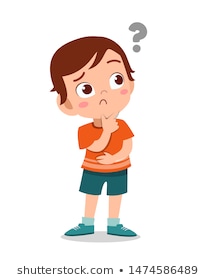 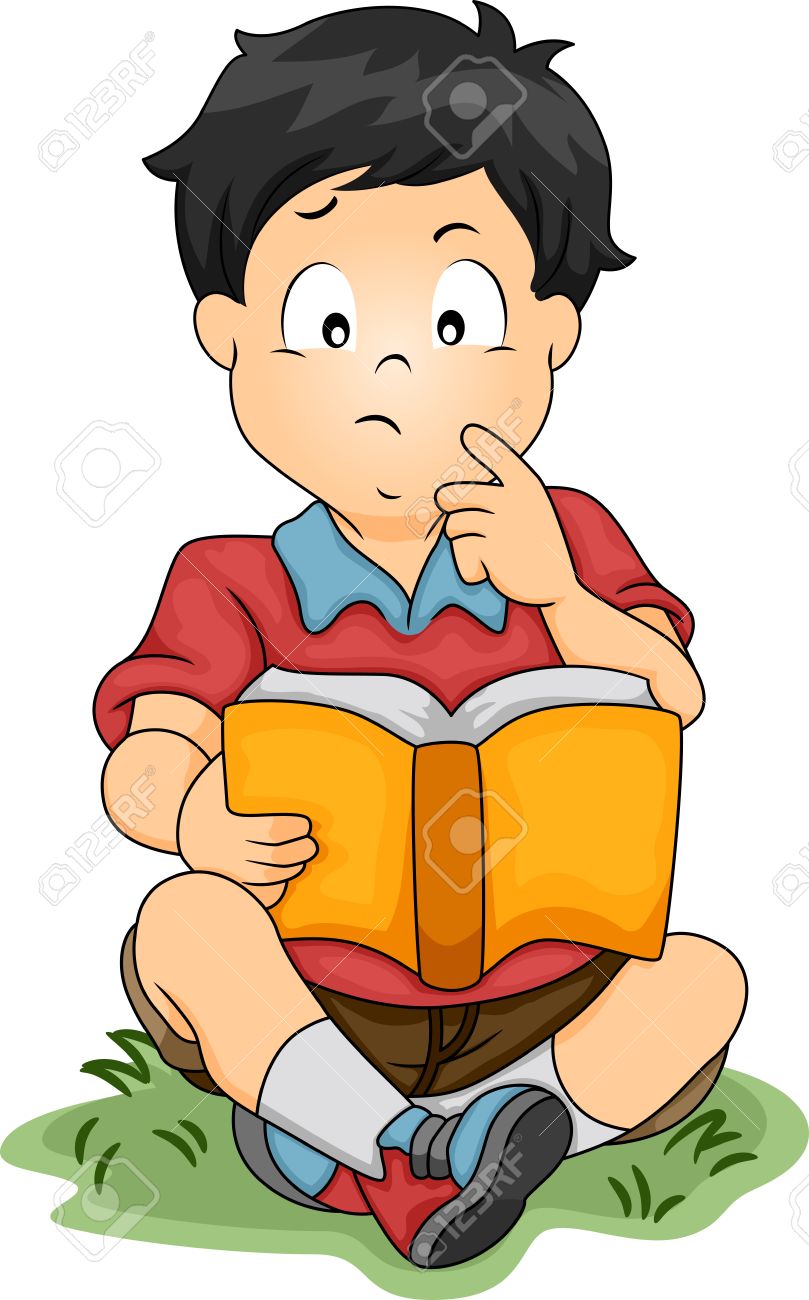 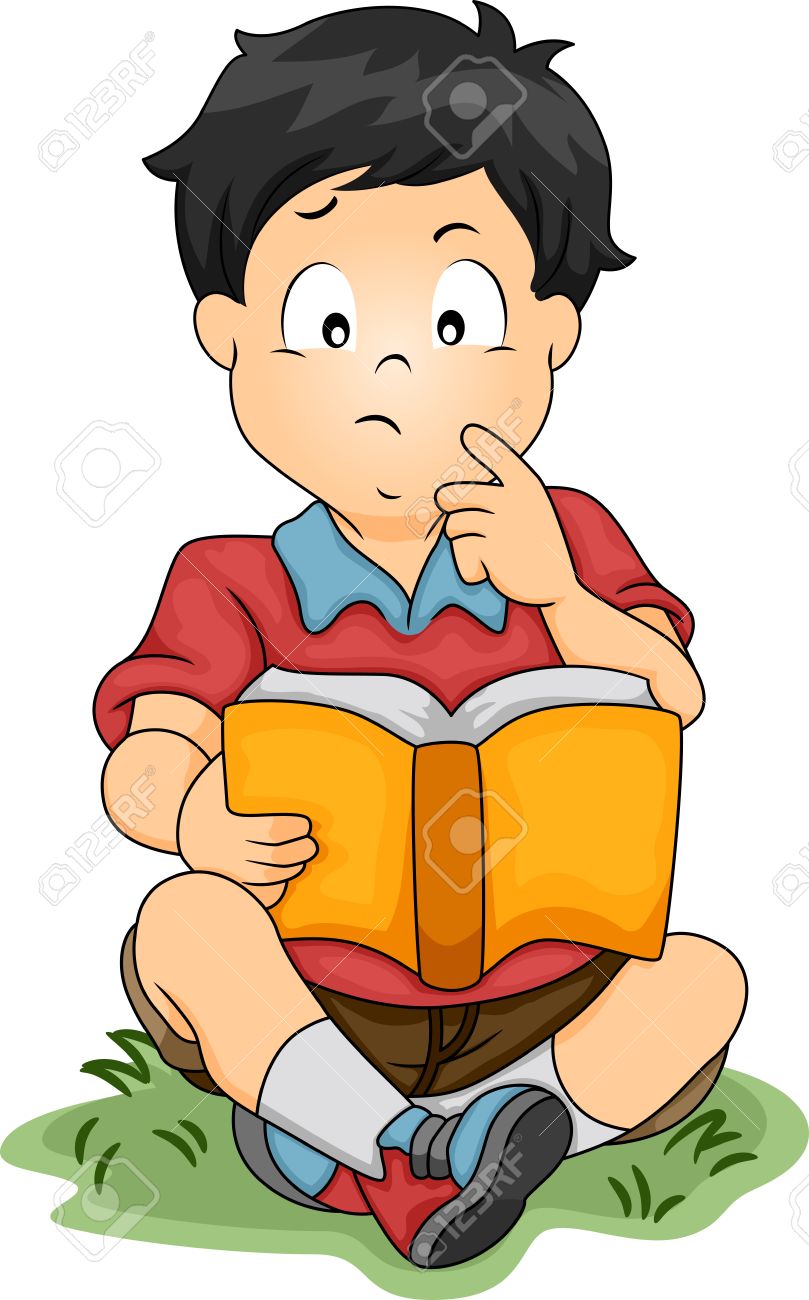 Rúbrica N° 03 ABP (aprendizaje basado en proyecto)SEMANA N°: 08ASIGNATURA: Ciencias Naturales.ASIGNATURA: Ciencias Naturales.GUÍA DE APRENDIZAJE (CLASE 9)Profesor(a): Francisco Rojo Cortés.GUÍA DE APRENDIZAJE (CLASE 9)Profesor(a): Francisco Rojo Cortés.GUÍA DE APRENDIZAJE (CLASE 9)Profesor(a): Francisco Rojo Cortés.Nombre Estudiante:Nombre Estudiante:Curso: 3° AUnidad: U.2Unidad: U.2Unidad: U.2Objetivo de Aprendizaje: Describen la importancia de diversos tipos de alimentos a través de una investigación simple y elaboran una dieta a partir de alimentos saludables. (OA 6) / OR Trabajo escolar OA8.Objetivo de Aprendizaje: Describen la importancia de diversos tipos de alimentos a través de una investigación simple y elaboran una dieta a partir de alimentos saludables. (OA 6) / OR Trabajo escolar OA8.Objetivo de Aprendizaje: Describen la importancia de diversos tipos de alimentos a través de una investigación simple y elaboran una dieta a partir de alimentos saludables. (OA 6) / OR Trabajo escolar OA8.Recursos de aprendizaje a utilizar:-Guía de aprendizaje. -Cuaderno de la asignatura / Libro de ciencias -Materiales para experimentación ( (opcional)Recursos de aprendizaje a utilizar:-Guía de aprendizaje. -Cuaderno de la asignatura / Libro de ciencias -Materiales para experimentación ( (opcional)Recursos de aprendizaje a utilizar:-Guía de aprendizaje. -Cuaderno de la asignatura / Libro de ciencias -Materiales para experimentación ( (opcional)Instrucciones: Leer cuidadosamente las instrucciones que aparecen en cada actividad (si es necesario 2 a 3 veces), consultar si tengo dudas y ser ordenado en mi trabajo.Instrucciones: Leer cuidadosamente las instrucciones que aparecen en cada actividad (si es necesario 2 a 3 veces), consultar si tengo dudas y ser ordenado en mi trabajo.Instrucciones: Leer cuidadosamente las instrucciones que aparecen en cada actividad (si es necesario 2 a 3 veces), consultar si tengo dudas y ser ordenado en mi trabajo.Rúbrica de evaluación formativa minuta y menú preferidoRúbrica de evaluación formativa minuta y menú preferidoRúbrica de evaluación formativa minuta y menú preferidoRúbrica de evaluación formativa minuta y menú preferidoCategorías3 puntos2 puntos1 puntoEstructura del trabajoCumple con las instrucciones dadas tanto en pautas de trabajo como instructivos enviados.	Cumple con las instrucciones dadas en pautas de trabajo  e instructivos enviados pero solo la mitad.Cumple muy poco con las instrucciones dadas tanto en pautas de trabajo como instructivos enviados.Material didáctico (plato de menú preferido y minuta semanal)Uso correctamente los materiales didácticos y cumplió con las indicaciones de los instructivos en su totalidad.Uso correctamente un solo material didáctico y siguió solo  indicaciones de un instructivo. No uso correctamente los materiales didácticos  y tampoco siguió las indicaciones de los instructivos. CompromisoEs comprometido con su trabajo, lo que se evidenció en la categoría de puntualidad y tiempo.Es comprometido con su trabajo pero solo en la mitad de lo pedido, lo que se evidenció en la categoría de puntualidad y tiempo.Es poco comprometido con su trabajo pedido, lo que se evidencia en la categoría de puntualidad y tiempo.Orden, limpieza y presentaciónTrabajó de manera ordenada y fue muy limpio con sus trabajos realizados.Trabajó de manera ordenada, pero no fue fue muy limpio con sus trabajos realizados.Trabajo de manera desordenada y no fue limpio con los materiales didácticos entregados y tampoco con sus trabajos.Puntualidad y tiempo(presenta evidencia)Envía video o fotografía antes o en la fecha estipulada.Envía video o fotografía después de la fecha entregada.Envía video o fotografía 1 semana después de la fecha acordada.